新聞資料NEWS LETTER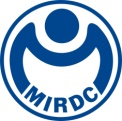 金屬中心舉辦醫材技轉簽約儀式  展示9項創新研發成果  在經濟部技術處支持下，金屬中心執行「數位口腔暨脊椎微創導航與生理病理診斷醫學影像系統開發計畫」，於9月27日舉行技轉簽約儀式，當日金屬中心攜手台灣廠商進行9項技術移轉與專利授權，現場並展示醫材研發成果，聚焦於精準口腔補綴、次世代牙根、快速取像口內掃描、脊椎三維影像手術導航、病理影像篩檢與生理成像等關鍵項目。除展現金屬中心於國內關鍵醫材與牙科數位化的研發能量，亦結合數位牙科產業化策略聯盟，促進牙科研發技術提升，擴大鏈結國內相關量能，研發差異化關鍵技術，進而強化產品國際競爭力。此次技轉廠商及單位包括長欣生技、民德生醫、奇祁科技、鴻君科技、勤創精密科技、連展實業、詠全企業、東昕精密科技等公司、國軍高雄總醫院左營分院牙科，在金屬中心副執行長林志隆與聯盟成員共同見證下，與金屬中心簽訂相關技轉契約，技轉金額達2千5百萬元以上，促進研發成果商品化，不斷創新並推動國內醫療器材產業發展。觀察全球發展趨勢，數位牙科已導入成為臨床治療之新方案，牙科數位化已應用於整合性治療，提升治療品質，增加假牙美觀與精確性。金屬中心深入剖析並整合牙醫師臨床使用牙科器械經驗後，進而設計製造牙科植入物、手術器械和義齒贋復與口腔骨缺損修復軟體，以及進行3D口內掃瞄系統之開發，進一步建立牙科假牙製造的完整服務，同時輔導業者就此技術移轉作為產業轉型，經營高附加價值的牙科醫材產品。金屬中心副執行長林志隆表示，透過政府政策的支持與資源輔導，未來將結合國內優良牙科產品及廠商組成整合服務數位牙科系統，進軍海外市場，並結合政府新南向政策作佈局，協助台灣醫療產品進入包括菲律賓、新加坡、汶萊及印尼等東南亞國家，開拓新南向牙科醫材重點發展市場。